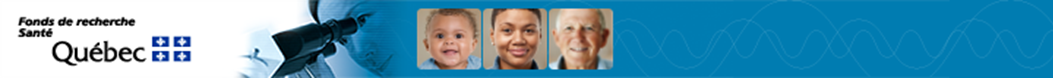 Formulaire pour le milieu d’accueil – Offre de stage en milieu de pratique - SantéDécrivez votre mission, les activités de votre organisation et de l’unité/département qui accueillera le ou la stagiaire : Quelles tâches allez-vous confier au (ou à la) stagiaire? De quelles ressources humaines disposez-vous pour encadrer le (ou la) stagiaire?Comment allez-vous intégrer le (ou la) stagiaire dans vos activités?Combien d’heures par semaines pouvez-vous assurer la supervision du (ou de la) stagiaire?      heures par semaineQuelles seront les dates de début et de fin du stage:  Date de début :        		Date de fin :       Combien d’heures par semaine fera le (ou la) stagiaire :      heures par semaine (entre 7 et 21 heures par semaine). Le stage doit avoir un maximum de 225 heures.SIGNATURE													Signature de la personne-ressource du milieu d’accueil				DateNom :      INFORMATIONS SUR LE (OU LA) STAGIAIREINFORMATIONS SUR LE (OU LA) STAGIAIREPrénom et nom :      Numéro de dossier FRQS :      Établissement/Université :      Établissement/Université :      Programme de bourse FRQS :  Ph.D. – régulier  Ph.D. – diplôme professionnel  M.D. – Ph.D.INFORMATIONS SUR LE MILIEU D’ACCUEILINFORMATIONS SUR LE MILIEU D’ACCUEILINFORMATIONS SUR LE MILIEU D’ACCUEILNom de l’organisation :       Nom de l’organisation :       Nom de l’organisation :       CoordonnéesCoordonnéesCoordonnéesAdresse :      Téléphone :       Téléphone :       Personne-ressourcePersonne-ressourcePersonne-ressourcePrénom et nom:      Téléphone :                         poste :      Téléphone :                         poste :      Titre :      Courriel :      Courriel :      Unité/département :      Unité/département :      Unité/département :      Autorisez-vous le FRQS à vous contacter pour évaluer la possibilité d'apparaître sur le site web du FRQS comme partenaire du programme de stage et ainsi pouvoir accueillir d’autres candidats?Autorisez-vous le FRQS à vous contacter pour évaluer la possibilité d'apparaître sur le site web du FRQS comme partenaire du programme de stage et ainsi pouvoir accueillir d’autres candidats? Oui NonNous nous engageons à assurer la ou le stagiaire accueilli au sein de notre organisationNous nous engageons à assurer la ou le stagiaire accueilli au sein de notre organisation Oui